 Year 2 Home Learning – 2nd Half of the Summer TermBelow you will see 6 homework tasks.  You may choose the tasks that you wish to complete and do them in any order. Please do not hesitate to contact us if you have any queries.Famous PeopleFind out about somebody who has invented or discovered something. Some ideas:Leonardo Da VinciAlexander Graham BellMarie  Curie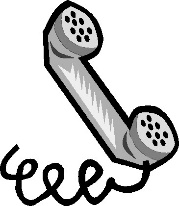 Science Materials HuntSee if you can find objects around your house that are made from the following materials: glass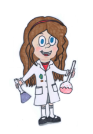 plasticwoodfabricmetalrubberMake a chart and draw the objects you have found for each material. Around the World DayResearch and find out 5 facts about France. You could even learn a few words in French!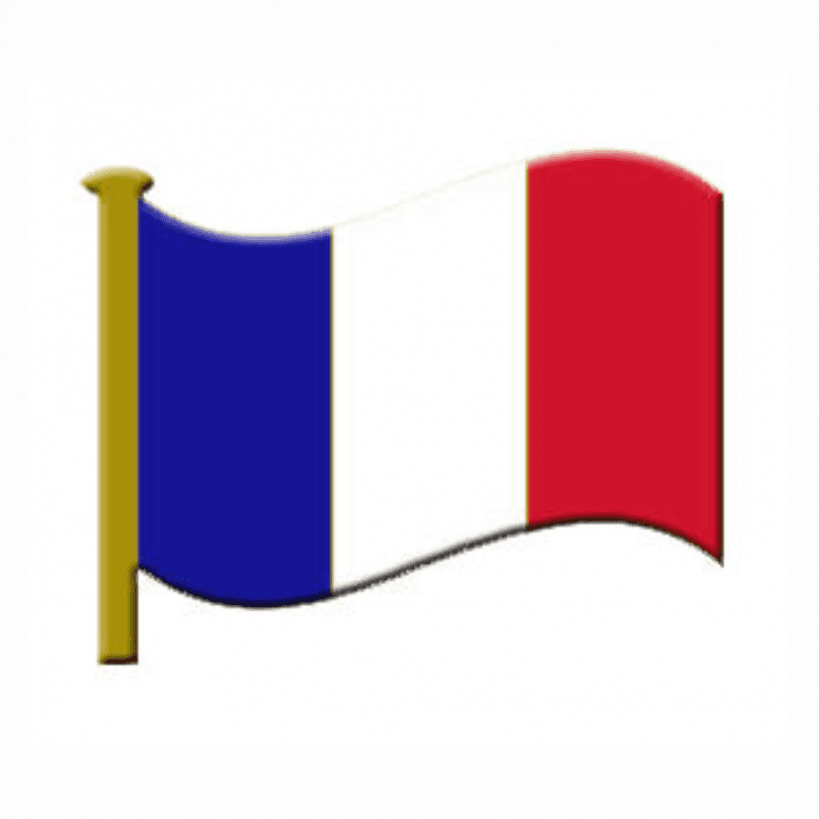 Seaside SceneCreate a collage of a seaside scene.  Try to use a range of different materials. 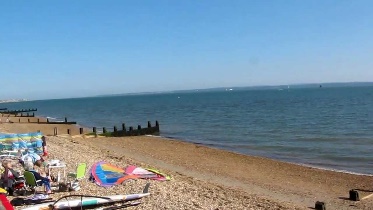 SportsSee if you can do a different type of exercise each day for a week. E.g. riding your bike, going for a walk, star jumps, going swimming. Record the exercise that you do each day. 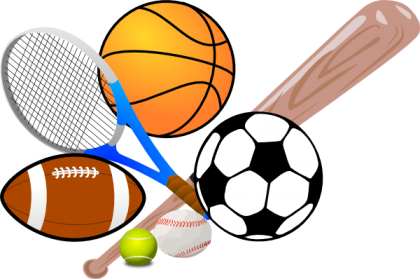 Write a letter to your new teacherThe end of term is approaching and next year you will have a different teacher. Write them a letter telling them all about yourself. 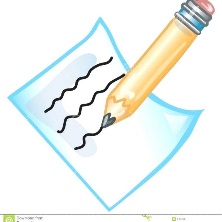 